HAWAII SUITE BEACH HOTEL FACT SHEET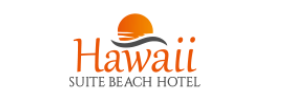 YİYECEK & İÇECEK HİZMETLERİ


İÇECEK HİZMET SAATLERİ
Havuz açılış ve kapanış saati; 10:00 -18:30’dur.OTELİN ADIOTELİN ADIOTELİN ADIHAWAİİ SUİTE BEACH HOTELSINIFI VE TÜRÜSINIFI VE TÜRÜSINIFI VE TÜRÜ3 YILDIZADRESİADRESİADRESİGüller Pınarı Mah. Ahmet Asım Tokuş Bulvarı No:125, 07400 AntalyaTELEFONTELEFONTELEFON+90 242 511 67 11TİCARİ UNVANTİCARİ UNVANTİCARİ UNVANEDSA TURİZM İNŞAAT KUYUMCULUK SANAYİ VE TİCARET LİMİTED ŞİRKETİWEB SAYFASIWEB SAYFASIWEB SAYFASIhawaiisuitebeachhotel.comE- POSTAE- POSTAE- POSTAinfo@hawaiisuitebeachhotel.comSATIŞ PAZARLAMASATIŞ PAZARLAMASATIŞ PAZARLAMAmuhasebe@hawaiisuitebeachhotel.comREZEVASYONREZEVASYONREZEVASYONrezervasyon@hawaiisuitebeachhotel.comMUHASEBEMUHASEBEMUHASEBEmuhasebe@hawaiisuitebeachhotel.comÖN BÜROÖN BÜROÖN BÜROrezervasyon@hawaiisuitebeachhotel.comODA SAYISIODA SAYISIODA SAYISI70PLAJPLAJPLAJ10 mt. Mesafe / no:6 plaj ile anlaşmalıKAT SAYISIKAT SAYISIKAT SAYISI5ASANSÖR SAYISIASANSÖR SAYISIASANSÖR SAYISI2ULAŞIMULAŞIMULAŞIMŞehir içi hatlar otel önünden geçerOTOPARKOTOPARKOTOPARKCadde üzeri ve ara sokaklar’a park edilirKREDİ KARTIKREDİ KARTIKREDİ KARTIMastercard, visa vbEVCİL HAYVANEVCİL HAYVANEVCİL HAYVANEvcil kabul edilmemektedir.İNTERNET ERİŞİMİİNTERNET ERİŞİMİİNTERNET ERİŞİMİLobi’de ücretsiz internet. Kişisel ve özel kullanıcı için ücretli internet.OTELE GİRİŞ SAATİOTELE GİRİŞ SAATİOTELE GİRİŞ SAATİ14:00/ musaitliğe göre erken girişOTELDEN ÇIKIŞ SAATİOTELDEN ÇIKIŞ SAATİOTELDEN ÇIKIŞ SAATİ12:00 ALIŞVERİŞ MERKEZİALIŞVERİŞ MERKEZİALIŞVERİŞ MERKEZİAlanyum 1,9kmHAVAALANIHAVAALANIHAVAALANIGazi Paşa:39km  AYT :129kmHASTANEHASTANEHASTANE9kmTARİHİ MEKANLARTARİHİ MEKANLARTARİHİ MEKANLARKızıl Kule :2 km  Aspendos:66 km Sapadere:42 km Dim mağarası:10 kmTELEFERİKTELEFERİKTELEFERİK2.8 kmAQUA PARKAQUA PARKAQUA PARKAlanya Aquapark :1.5 kmRAFTİNGRAFTİNGRAFTİNGManavgat Rafting :120 kmHawaii Suite Beach Hotel, Alanya'da bulunmaktadır ve bölgenin turistik mekanlarına yakındır. Plaj ile plaj arasındaki yol Hawaii Suite Beach Hotel'dir. Hawaii Suite Beach Hotel 1378 m2 alan üzerine kuruludur.Tesis bünyesinde eğlenmeniz için bir bar bulunmaktadır. Doktor ve araç kiralama hizmetleri mevcuttur. Otel Alanya şehir merkezinde bulunmaktadır. Otel, Gazipaşa-Alanya Havaalanı'na 39 km mesafededirHawaii Suite Beach Hotel, Alanya'da bulunmaktadır ve bölgenin turistik mekanlarına yakındır. Plaj ile plaj arasındaki yol Hawaii Suite Beach Hotel'dir. Hawaii Suite Beach Hotel 1378 m2 alan üzerine kuruludur.Tesis bünyesinde eğlenmeniz için bir bar bulunmaktadır. Doktor ve araç kiralama hizmetleri mevcuttur. Otel Alanya şehir merkezinde bulunmaktadır. Otel, Gazipaşa-Alanya Havaalanı'na 39 km mesafededirHawaii Suite Beach Hotel, Alanya'da bulunmaktadır ve bölgenin turistik mekanlarına yakındır. Plaj ile plaj arasındaki yol Hawaii Suite Beach Hotel'dir. Hawaii Suite Beach Hotel 1378 m2 alan üzerine kuruludur.Tesis bünyesinde eğlenmeniz için bir bar bulunmaktadır. Doktor ve araç kiralama hizmetleri mevcuttur. Otel Alanya şehir merkezinde bulunmaktadır. Otel, Gazipaşa-Alanya Havaalanı'na 39 km mesafededirHawaii Suite Beach Hotel, Alanya'da bulunmaktadır ve bölgenin turistik mekanlarına yakındır. Plaj ile plaj arasındaki yol Hawaii Suite Beach Hotel'dir. Hawaii Suite Beach Hotel 1378 m2 alan üzerine kuruludur.Tesis bünyesinde eğlenmeniz için bir bar bulunmaktadır. Doktor ve araç kiralama hizmetleri mevcuttur. Otel Alanya şehir merkezinde bulunmaktadır. Otel, Gazipaşa-Alanya Havaalanı'na 39 km mesafededirODALAR VE ODAHİZMETLERİODALAR VE ODAHİZMETLERİODALAR VE ODAHİZMETLERİODA TİPLERİODA SAYISIECO10STANDARD20SUIT40 WC, Fön Makinesi, Direk Hatlı Oda ve Banyo Telefonu, Uydu TV Yayını, Uydudan Müzik Kanallar,Özel Banyo Set - Up, Kartlı Anahtar Sistemi, Gardrop, Valizlik, Yangın İhbar Sistemi, Makyaj Masası ve Sandalye, Koltuk / Kanepe / Sofa, Perde, Boy Aynası, Resim WC, Fön Makinesi, Direk Hatlı Oda ve Banyo Telefonu, Uydu TV Yayını, Uydudan Müzik Kanallar,Özel Banyo Set - Up, Kartlı Anahtar Sistemi, Gardrop, Valizlik, Yangın İhbar Sistemi, Makyaj Masası ve Sandalye, Koltuk / Kanepe / Sofa, Perde, Boy Aynası, ResimODAHİZMETLERİODATEMİZLİĞİÇARŞAF-YASTIK DEĞİŞİMİHAVLUDEĞİŞİMİHer gün√xxGün aşırı(3.gün)√√√YİYECEK HİZMETLERİSERVİS HİZMETLERİSUNUMKAHVALTI08:00-10:00AÇIK BÜFEÖĞLE YEMEĞİ12:30-14:00AÇIK BÜFEAKŞAM YEMEĞİ18:30-20:00AÇIK BÜFEİÇECEKLERKAHVALTI DAHİLHERŞEY DAHİLSICAK İÇECEKLER√√GAZLI İÇECEKLER VE MEYVE SULARIX√ALKOLLÜ İÇECEKLERX√